विभाग / एजेंसी __________________________________________	IA केस नंबर	_____________________________________आंतरिक मामलों को रिपोर्ट करने के लिए फार्मआंतरिक मामलों को रिपोर्ट करने के लिए फार्मआंतरिक मामलों को रिपोर्ट करने के लिए फार्मआंतरिक मामलों को रिपोर्ट करने के लिए फार्मरिपोर्ट करने वाला व्यक्ति (वैकल्पिक, लेकिन सहायक)रिपोर्ट करने वाला व्यक्ति (वैकल्पिक, लेकिन सहायक)रिपोर्ट करने वाला व्यक्ति (वैकल्पिक, लेकिन सहायक)रिपोर्ट करने वाला व्यक्ति (वैकल्पिक, लेकिन सहायक)पूरा नामपता (अपार्टमेंट #)शहर, राज्य, जिप___________________________________________________________________________________________________________________________________________________________फोनई-मेलजन्म की तारीख पसंदीदा?_______________________________  □_______________________________  □__________________________________आरोप के अधीन अधिकारी (जो भी जानकारी है, उसे दें)आरोप के अधीन अधिकारी (जो भी जानकारी है, उसे दें)आरोप के अधीन अधिकारी (जो भी जानकारी है, उसे दें)आरोप के अधीन अधिकारी (जो भी जानकारी है, उसे दें)अधिकारी(ओं) का नामघटना स्थल________________________________________________________________________________________________________बैज नंबरतारीख / समय____________________________________________________________________नीचे दिए गए स्थान में घटना का प्रकार (यातायात रोकना, सड़क मुठभेड़) और कथित आचरण के बारे में किसी भी जानकारी का वर्णन करें। आप अपनी प्रतिक्रिया देने के लिए अतिरिक्त पृष्ठों का उपयोग कर सकते हैं, और उसे इस दस्तावेज में संलग्न करें। यदि आप अधिकारी का नाम या बैज नंबर नहीं जानते हैं, तो पहचान करने के लिए कोई अन्य जानकारी प्रदान करें।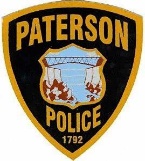 नीचे दिए गए स्थान में घटना का प्रकार (यातायात रोकना, सड़क मुठभेड़) और कथित आचरण के बारे में किसी भी जानकारी का वर्णन करें। आप अपनी प्रतिक्रिया देने के लिए अतिरिक्त पृष्ठों का उपयोग कर सकते हैं, और उसे इस दस्तावेज में संलग्न करें। यदि आप अधिकारी का नाम या बैज नंबर नहीं जानते हैं, तो पहचान करने के लिए कोई अन्य जानकारी प्रदान करें।नीचे दिए गए स्थान में घटना का प्रकार (यातायात रोकना, सड़क मुठभेड़) और कथित आचरण के बारे में किसी भी जानकारी का वर्णन करें। आप अपनी प्रतिक्रिया देने के लिए अतिरिक्त पृष्ठों का उपयोग कर सकते हैं, और उसे इस दस्तावेज में संलग्न करें। यदि आप अधिकारी का नाम या बैज नंबर नहीं जानते हैं, तो पहचान करने के लिए कोई अन्य जानकारी प्रदान करें।नीचे दिए गए स्थान में घटना का प्रकार (यातायात रोकना, सड़क मुठभेड़) और कथित आचरण के बारे में किसी भी जानकारी का वर्णन करें। आप अपनी प्रतिक्रिया देने के लिए अतिरिक्त पृष्ठों का उपयोग कर सकते हैं, और उसे इस दस्तावेज में संलग्न करें। यदि आप अधिकारी का नाम या बैज नंबर नहीं जानते हैं, तो पहचान करने के लिए कोई अन्य जानकारी प्रदान करें।अन्य जानकारी अन्य जानकारी अन्य जानकारी अन्य जानकारी इसकी रपट कैसे की गई थी?□ व्यक्तिगत रुप से     □ फोन के माध्यम से     □ पत्र के द्वारा     □ ई-मेल से     □ अन्य    ________________________________________कोई भौतिक साक्ष्य प्रस्तुत किया?     □ हाँ      □ नहीं     यदि हाँ, तो वर्णन करें:   ___________________________________________________क्या घटना की रपट पहले की गई थी?     □ हाँ     □ नहीं     यदि हाँ, तो वर्णन करें:   _________________________________________________इसकी रपट कैसे की गई थी?□ व्यक्तिगत रुप से     □ फोन के माध्यम से     □ पत्र के द्वारा     □ ई-मेल से     □ अन्य    ________________________________________कोई भौतिक साक्ष्य प्रस्तुत किया?     □ हाँ      □ नहीं     यदि हाँ, तो वर्णन करें:   ___________________________________________________क्या घटना की रपट पहले की गई थी?     □ हाँ     □ नहीं     यदि हाँ, तो वर्णन करें:   _________________________________________________इसकी रपट कैसे की गई थी?□ व्यक्तिगत रुप से     □ फोन के माध्यम से     □ पत्र के द्वारा     □ ई-मेल से     □ अन्य    ________________________________________कोई भौतिक साक्ष्य प्रस्तुत किया?     □ हाँ      □ नहीं     यदि हाँ, तो वर्णन करें:   ___________________________________________________क्या घटना की रपट पहले की गई थी?     □ हाँ     □ नहीं     यदि हाँ, तो वर्णन करें:   _________________________________________________इसकी रपट कैसे की गई थी?□ व्यक्तिगत रुप से     □ फोन के माध्यम से     □ पत्र के द्वारा     □ ई-मेल से     □ अन्य    ________________________________________कोई भौतिक साक्ष्य प्रस्तुत किया?     □ हाँ      □ नहीं     यदि हाँ, तो वर्णन करें:   ___________________________________________________क्या घटना की रपट पहले की गई थी?     □ हाँ     □ नहीं     यदि हाँ, तो वर्णन करें:   _________________________________________________रपट प्राप्त करने वाले अधिकारी द्वारा पूरा किया जाएगारपट प्राप्त करने वाले अधिकारी द्वारा पूरा किया जाएगारपट प्राप्त करने वाले अधिकारी द्वारा पूरा किया जाएगारपट प्राप्त करने वाले अधिकारी द्वारा पूरा किया जाएगा_______________________________________________________________________________	_______________	_______________शिकायत प्राप्त करने वाला अधिकारी 	बैज नंबर 	तारीख / समय_______________________________________________________________________________	_______________	_______________शिकायत की समीक्षा करने वाले पर्यवेक्षक	बैज नंबर 	तारीख / समय_______________________________________________________________________________	_______________	_______________शिकायत प्राप्त करने वाला अधिकारी 	बैज नंबर 	तारीख / समय_______________________________________________________________________________	_______________	_______________शिकायत की समीक्षा करने वाले पर्यवेक्षक	बैज नंबर 	तारीख / समय_______________________________________________________________________________	_______________	_______________शिकायत प्राप्त करने वाला अधिकारी 	बैज नंबर 	तारीख / समय_______________________________________________________________________________	_______________	_______________शिकायत की समीक्षा करने वाले पर्यवेक्षक	बैज नंबर 	तारीख / समय_______________________________________________________________________________	_______________	_______________शिकायत प्राप्त करने वाला अधिकारी 	बैज नंबर 	तारीख / समय_______________________________________________________________________________	_______________	_______________शिकायत की समीक्षा करने वाले पर्यवेक्षक	बैज नंबर 	तारीख / समय